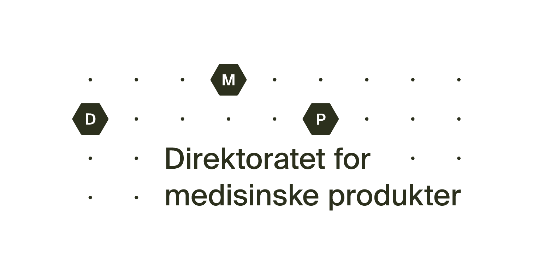 Søknad om godkjenningsfritak for legemiddel uten markedsføringstillatelse til menneskerJf. Legemiddelforskriften §2-5Søknad om godkjenningsfritak for legemiddel uten markedsføringstillatelse til menneskerJf. Legemiddelforskriften §2-5Søknad om godkjenningsfritak for legemiddel uten markedsføringstillatelse til menneskerJf. Legemiddelforskriften §2-5Søknad om godkjenningsfritak for legemiddel uten markedsføringstillatelse til menneskerJf. Legemiddelforskriften §2-5Søknad om godkjenningsfritak for legemiddel uten markedsføringstillatelse til menneskerJf. Legemiddelforskriften §2-5Rekvirent (lege, tannlege) og fullstendig postadresseID-nummerRekvirent (lege, tannlege) og fullstendig postadresseID-nummerRekvirent (lege, tannlege) og fullstendig postadresseID-nummerFor utfylling/bruk av søknadsblanketten, se rettledning.Sendes til apotek (eventuelt annen detaljist) i 3 eksemplarer. 1 eksemplar beholdes av rekvirent.For utfylling/bruk av søknadsblanketten, se rettledning.Sendes til apotek (eventuelt annen detaljist) i 3 eksemplarer. 1 eksemplar beholdes av rekvirent.For utfylling/bruk av søknadsblanketten, se rettledning.Sendes til apotek (eventuelt annen detaljist) i 3 eksemplarer. 1 eksemplar beholdes av rekvirent.PreparatnavnPreparatnavnPreparatnavnLegemiddelformLegemiddelformLegemiddelformProdusentProdusentProdusentMengde/tidsperiodeMengde/tidsperiodeMengde/tidsperiodeVirksomme innholdsstoffer/styrkeVirksomme innholdsstoffer/styrkeVirksomme innholdsstoffer/styrkeDosering/bruksanvisning (ved søknad til enkeltpasient)Dosering/bruksanvisning (ved søknad til enkeltpasient)Dosering/bruksanvisning (ved søknad til enkeltpasient) Til bruk ved sykehusavdeling/praksis
Ved rekvirering til sykehusavdeling, skal avdelingsoverlegen signere.
 Til enkeltpasient Til bruk ved sykehusavdeling/praksis
Ved rekvirering til sykehusavdeling, skal avdelingsoverlegen signere.
 Til enkeltpasientPasientens navnAdresseFødselsdatoPasientens navnAdresseFødselsdatoPasientens navnAdresseFødselsdatoPasientens navnAdresseFødselsdatoIndikasjonIndikasjonIndikasjonIndikasjonIndikasjonIndikasjonMedisinsk begrunnelse for hvorfor et markedsført alternativ ikke kan benyttes. Begrunnelse må oppgis for at søknaden skal kunne behandles. Ved gjentatt rekvirering må begrunnelse gis hver gang (se rettledning).Medisinsk begrunnelse for hvorfor et markedsført alternativ ikke kan benyttes. Begrunnelse må oppgis for at søknaden skal kunne behandles. Ved gjentatt rekvirering må begrunnelse gis hver gang (se rettledning).Medisinsk begrunnelse for hvorfor et markedsført alternativ ikke kan benyttes. Begrunnelse må oppgis for at søknaden skal kunne behandles. Ved gjentatt rekvirering må begrunnelse gis hver gang (se rettledning).Medisinsk begrunnelse for hvorfor et markedsført alternativ ikke kan benyttes. Begrunnelse må oppgis for at søknaden skal kunne behandles. Ved gjentatt rekvirering må begrunnelse gis hver gang (se rettledning).Medisinsk begrunnelse for hvorfor et markedsført alternativ ikke kan benyttes. Begrunnelse må oppgis for at søknaden skal kunne behandles. Ved gjentatt rekvirering må begrunnelse gis hver gang (se rettledning).Medisinsk begrunnelse for hvorfor et markedsført alternativ ikke kan benyttes. Begrunnelse må oppgis for at søknaden skal kunne behandles. Ved gjentatt rekvirering må begrunnelse gis hver gang (se rettledning).Undertegnede er kjent med at lege/tannlege som rekvirerer et legemiddel som ikke har vært vurdert av norske helsemyndigheter og/eller ikke har fått markedsføringstillatelse i Norge, påtar seg et særlig ansvar overfor pasienten og må utvise særskilt aktsomhet med hensyn til legemidlets kvalitet, sikkerhet og effekt. Dato/underskrift:Underskrift og NAVN MED STEMPEL ELLER BLOKKBOKSTAVER, når dette ikke finnes i adressefeltetUndertegnede er kjent med at lege/tannlege som rekvirerer et legemiddel som ikke har vært vurdert av norske helsemyndigheter og/eller ikke har fått markedsføringstillatelse i Norge, påtar seg et særlig ansvar overfor pasienten og må utvise særskilt aktsomhet med hensyn til legemidlets kvalitet, sikkerhet og effekt. Dato/underskrift:Underskrift og NAVN MED STEMPEL ELLER BLOKKBOKSTAVER, når dette ikke finnes i adressefeltetUndertegnede er kjent med at lege/tannlege som rekvirerer et legemiddel som ikke har vært vurdert av norske helsemyndigheter og/eller ikke har fått markedsføringstillatelse i Norge, påtar seg et særlig ansvar overfor pasienten og må utvise særskilt aktsomhet med hensyn til legemidlets kvalitet, sikkerhet og effekt. Dato/underskrift:Underskrift og NAVN MED STEMPEL ELLER BLOKKBOKSTAVER, når dette ikke finnes i adressefeltetUndertegnede er kjent med at lege/tannlege som rekvirerer et legemiddel som ikke har vært vurdert av norske helsemyndigheter og/eller ikke har fått markedsføringstillatelse i Norge, påtar seg et særlig ansvar overfor pasienten og må utvise særskilt aktsomhet med hensyn til legemidlets kvalitet, sikkerhet og effekt. Dato/underskrift:Underskrift og NAVN MED STEMPEL ELLER BLOKKBOKSTAVER, når dette ikke finnes i adressefeltet Søknaden innvilges. Fritaket fritar ikke for eventuelle bestemmelser gitt med hjemmel i andre lover, forskrifter m.v. Søknaden returneres Søknaden avslås Se vedlagte informasjon/brev DIREKTORATET FOR MEDISINSKE PRODUKTER Søknaden innvilges. Fritaket fritar ikke for eventuelle bestemmelser gitt med hjemmel i andre lover, forskrifter m.v. Søknaden returneres Søknaden avslås Se vedlagte informasjon/brev DIREKTORATET FOR MEDISINSKE PRODUKTERPlass for apotekets (eventuelt detaljistens) stempel:Plass for apotekets (eventuelt detaljistens) stempel:Plass for apotekets (eventuelt detaljistens) stempel:Plass for apotekets (eventuelt detaljistens) stempel:Dato:                    Ifølge fullmakt:       Ekspedert etter notifiseringsordningen
Dato/underskrift: Ekspedert etter notifiseringsordningen
Dato/underskrift: Ekspedert etter notifiseringsordningen
Dato/underskrift: Ekspedert etter notifiseringsordningen
Dato/underskrift:Søknaden leveres fortrinnsvis til apotek som vurderer om legemidlet kan utleveres direkte, eller om søknaden må sendes til Direktoratet for medisinske produkter for behandling. 
Adresse: Direktoratet for medisinske produkter, 
                PB 240 Skøyen, 0213 OsloSøknaden leveres fortrinnsvis til apotek som vurderer om legemidlet kan utleveres direkte, eller om søknaden må sendes til Direktoratet for medisinske produkter for behandling. 
Adresse: Direktoratet for medisinske produkter, 
                PB 240 Skøyen, 0213 Oslo